RAJ KISHOR SINGH,SAP ABAP Consultant,E-mail: rajkishore@abc.com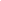 CAREER OBJECTIVE:              To work in an organization where I am able to contribute to the organization’s growth and profitability with my skills and in turn get an opportunity to gain exposure and expertise that would help me build a strong and successful career.EDUCATIONAL DETAILS:TECHNICAL SKILLS:	Data Dictionary, ABAP Workbench, File Interfaces, Enhancements, and Screen ProgrammingExperience in SAP Scripts and Smart Forms.Database updates, RFC and BAPI Programming, Performance OptimizationWork Experience in FI,SD Realted Object PROJECT DETAILSResponsibilitiesDeveloped technical specifications based on Business Requirements.Developed a User Exit - ME21N,ME22N,ME23N - to store all the Import Purchase Order greater $5000Developed a report for Embedded Purchase Order for Corporate Finance Developed a Report for Embedded Sales Order Corporate FinanceOpen Sales Order detailed ReportOpen Sales Download Program  Header,iteam,Schedule itemOpen Project Sales Order Download ReportUser Exit for Payment Due date in VA01,VA02,VA03Developed technical specifications based on Business RequirementsDeveloped a report for Account Payable as on DateDeveloped a report for Account Payable ageing wiseDeveloped a report Account Receivable as on DateDeveloped a report Account Receivable ageing as on DateSTRENGTHS:Good analytical , programming and communication  skillsEager to learn new things.Flexible to adopt new environment quickly.PERSONAL PROFILE:Name                                      : Raj Kishore Singh Father’s name   	      : Abhinav SinghDate of Birth     	      : 04-06-1989Sex 		   : Male Marital Status   	      : SingleLanguages known                 : English, Hindi and TeluguMobile Number		   : +91-9876543210DECLARATION:                     I hereby declare that all the information furnished above is true and genuine to the best of my knowledge.Place: Date  :                                                                                                     (Raj Kishore Singh)QualificationSchool/CollegeBoard/UniversityYears of                  studyPercentage ofMarksB.Tech(C.S.E)ABC College Of Eng & TechnologyABC2008-201277.79%Intermediate(MPC)ABC Jr.College, Inter Board2006-200889.95%S.S.CABC High School,State Board2005-200676.27%SAP ERP SystemsSAP R/3 Version 6.0Programming LanguageABAP/4,CCross Functional ModulesSD,FICORDBMSOracle 8i,9iOperating systemWindows XP SAP-ABAP SKILLSSAP SolutionsSAP ECC 6.0 – Time and Action Tool DevelopmentDuration3 monthsTeam Size4RoleSAP ABAP Associate Consultant